MURAL PRICE SHEET Budget: $10,000 minimum. Average prices $15-20,000. My murals average roughly $45/square foot but prices vary widely based on complexity. Please email for an accurate quote itemized by: Supplies, including:NovaColor Acrylic (specialty mural paint), ordered in bulk and custom-mixed, Primer and Sealer based on wall material Brushes, tarps, buckets, ladders and auxillary materials, most provided by artistLabor – including design composition, priming, painting and sealing as well as site and volunteer management. Figured per project at the rate of $75/hour or $600/day.Liability insuranceAdditional costs may include travel outside of TriCounties, rental of scaffolding/lifts, extra wall preparation, working nights/weekends, and extended residencies with client groups. Process: My murals are completely specialized to the client/organization, and typically include detailed and specific imagery around a chosen theme. Often I work with a group of volunteers, students, or employees to create this imagery through a “residency,” which can last from 2 hours to 3 months. Typically, two-three compositions are provided and approved before the big painting begins. I can also help with writing grants and press releases, organizing community paint-outs and securing volunteers and donations.Copyright:  Artist retains all copyrights to art, with the understanding that the mural will not be reproduced in total or at scale for any other project. Client may use art for advertising and reference purposes, but most negotiate a separate contract to use imagery on products or for-profit events. In the event of small graffiti or scratching, artist will provide fixes, free of charge, when notified by the client. Substantial damage necessitates a separate negotiation, with payment based on scope. Payment: Preferred in three installments. 10% on contract signing, 40% when final composition is approved or two weeks prior to start date of painting, and remainder on completion. Client Provides: Proof of ownership of the wall or signed easement form stating the mural will be protected for 5 years minimum. Any additional supplies on site are helpful, including: ladders, stepstools, water, and a sink for washing brushes. These optional donations or volunteer jobs also reduce costs:Wall-prep, including power washing and primingDonations of paintbrushes and rollers, primer and sealer, scaffolding and laddersVolunteer paintersDonations of snacks, water, shade tents, sunscreen for painters.  A planned celebration upon finishing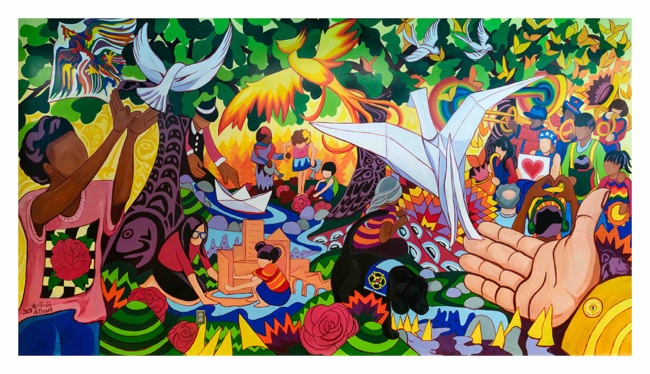 PROJECT COMPARISONSVibrant Cities Don’t BurnAcrylic paint on Tyvek, 9x17 (145 square feet)Budget: $12,0002 rounds of designs: 60 hoursPainting offsite & install: 100 hoursPortland I-Spy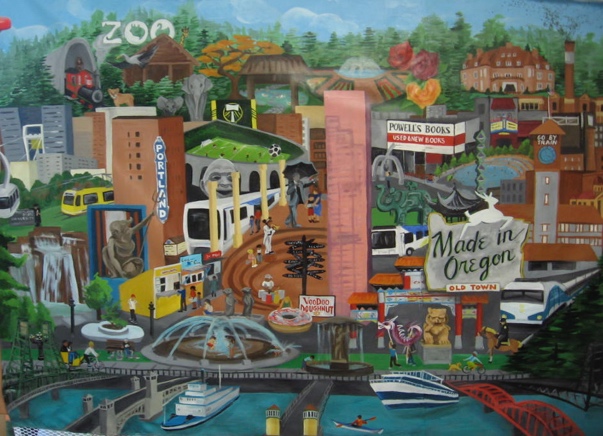 acrylic on polyester curtain, 5’x9’ (45 square feet)Budget $4500100 hours painting off-siteThis Design features multiple objects, places, and people in downtown Portland for children to find within. Citing of specific, realistic objects and people make a mural more expensive regardless of its finished size.The Eyes of All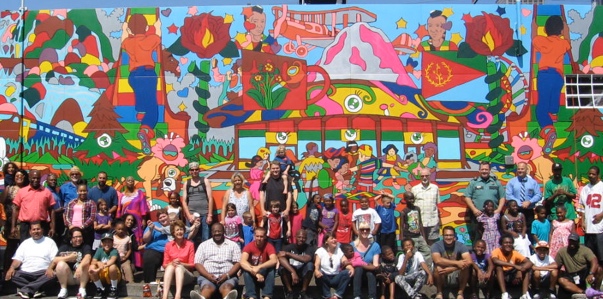 Acrylic on steel-plated wall, 14’x46’ (644 square feet)Budget $12,000 12 days painting on-siteThough larger in scope, this mural’s cost was kept down with the deep involvement of the Rosewood Initiative, who donated $14,000 in in-kind funding, including water-jet wall cleaning, videography, scaffolding, restrooms and office space and 100+ community volunteers for the painting phaseHuman Solutions Office Mural, acrylic paint on wall, 60x11’ (660 square feet)Budget: $4000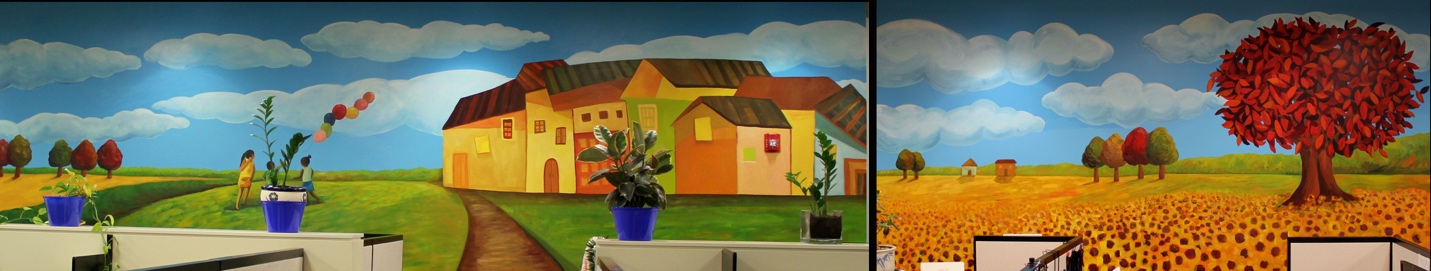 2 nights paintingThis large wall focused on large shapes of colors, and artistic license by William Hernandez and I, and as such we could work much faster.